Séquence 5 : les nombres décimaux (1). Séance 1.Groupe de besoin « représenter ».Exercice 1. D’après le document Eduscol – Cycle 3. Fractions et nombres décimaux – Annexe 2 : De la fraction simple à la fraction décimale.Matériel : chaque groupe de deux ou trois élèves reçoit une assez longue bande de papier blanc (elles sont identiques d’un groupe à l’autre) partagée en 10 parts égales (ou même d’une règle de bois partagée en 10 parts égales) ainsi que deux bandes de papier coloré qui ont une autre longueur. Elles ne sont pas données en même temps, mais l’une après l’autre. Un groupe qui finit avant les autres recevra une troisième bande colorée. Utiliser des couleurs différentes (ou des bords de bandes de couleurs différentes) pour les bandes de longueurs différentes afin de faciliter la verbalisation : par exemple, la bande de longueur  est rose, la bande de longueur  est verte, la bande de longueur  est bleue, la bande de longueur  est orange, la bande de longueur   est violette, la bande de couleur  est rouge, etc.Ce matériel est présenté par le professeur avant distribution.Consigne : l’usage de la règle graduée n’est pas autorisé. L’unité choisie est la longueur de la bande de papier blanche (ou de la règle en bois). Vous devez mesurer la longueur de la bande colorée à l’aide de cette unité. Vous pouvez donner plusieurs réponses.Exercice 2. Repérage sur la demi-droite graduée.Matériel : chaque groupe de deux ou trois élèves reçoit une bande de papier qui représente l’unité et partagée en dix parts égales, ainsi qu’une fiche avec des demi-droites graduées avec la même unité (seulement les unités).Consigne : l’usage de la règle graduée n’est pas autorisé. L’unité choisie est la longueur de la bande de papier. Vous devez repérer le nombre dix-sept dixièmes sur la première demi-droite, le nombre  sur la deuxième demi-droite (et en différenciation le nombre quinze dixièmes sur la troisième). Vous pouvez faire d’autres tracés sur les demi-droites.Lors du temps de mise en commun, le professeur demande des explications orales précises et des reformulations. Trace écrite particulière : création d’affiches pour la salle de classe (et éventuellement partage avec les autres groupes pour montrer les objectifs communs). Après mise en commun dans la classe, explications et vérifications, les réponses sont expliquées sur une affiche qui reprend le dessin d’une demi-droite graduée, de la bande utilisée, et désigne une ou plusieurs façons de repérer le nombre. Par exemple :  = dix-sept dixièmes d’unité =   = une unité et sept dixièmes …Ce temps de création est assez long pour que le travail soit clair. Les équipes de 2 ou 3 collaborent.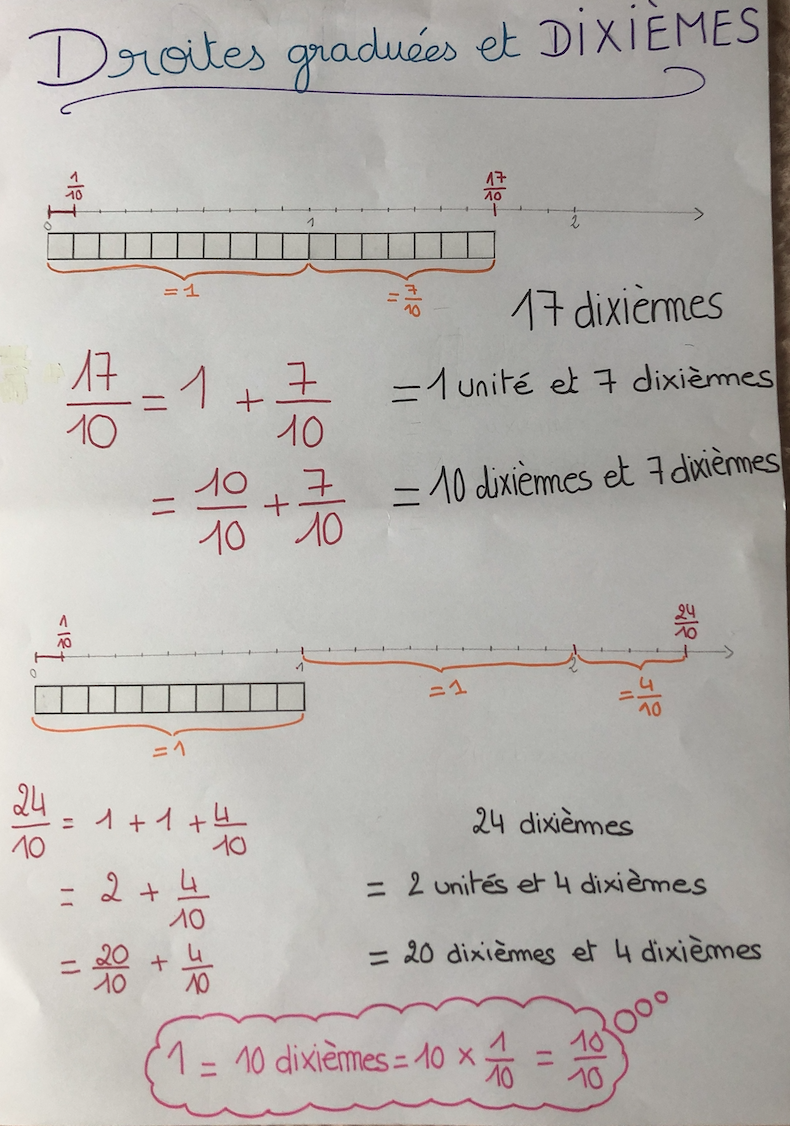 